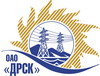 Открытое акционерное общество«Дальневосточная распределительная сетевая  компания»ПРОТОКОЛпроцедуры вскрытия конвертов с заявками участников ПРЕДМЕТ ЗАКУПКИ: открытый электронный запрос предложений № 443567 на право заключения Договора на выполнение работ для нужд филиала ОАО «ДРСК» «Амурские электрические сети»  Капитальный ремонт цеха по ремонту трансформаторов, здания склада 2 (материальный склад), РЭП, филиал "АЭС" (закупка 16 раздела 1.1. ГКПЗ 2015 г.).Плановая стоимость: 5 471 000,0 0  руб. без учета НДС. Указание о проведении закупки от 27.11.2014 № 325.ПРИСУТСТВОВАЛИ: постоянно действующая Закупочная комиссия 2-го уровня ВОПРОСЫ ЗАСЕДАНИЯ КОНКУРСНОЙ КОМИССИИ:В ходе проведения запроса предложений было получено 6 предложений, конверты с которыми были размещены в электронном виде на Торговой площадке Системы www.b2b-energo.ru.Вскрытие конвертов было осуществлено в электронном сейфе организатора запроса предложений на Торговой площадке Системы www.b2b-energo.ru автоматически.Дата и время начала процедуры вскрытия конвертов с предложениями участников: 08:51 московского времени 15.12.2014Место проведения процедуры вскрытия конвертов с предложениями участников: Торговая площадка Системы www.b2b-energo.ru. В конвертах обнаружены предложения следующих участников запроса предложений:РЕШИЛИ:Утвердить протокол вскрытия конвертов с заявками участниковОтветственный секретарь Закупочной комиссии 2 уровня                                   О.А.МоторинаТехнический секретарь Закупочной комиссии 2 уровня                                         О.В.Чувашова            № 137/УР-Вг. Благовещенск15 декабря 2014 г.№Наименование участника и его адресПредмет и общая цена заявки на участие в запросе предложений1ООО "ЭлТК" (675000, Россия, Амурская обл., г. Благовещенск, пер. Св. Иннокентия, д. 13 А)Предложение: подано 12.12.2014 в 08:21
Цена: 5 106 665,54 руб. (НДС не облагается)2ИП Решетников Д. В. (675000, Россия, Амурская обл., г. Благовещенск, ш. Игнатьевское, д. 12, стр. 2, кв. 86)Предложение: подано 12.12.2014 в 08:04
Цена: 5 175 000,00 руб. (НДС не облагается)3ООО "ПРОМЕТЕЙ +" (675000, Россия, Амурская обл., г. Благовещенск, ул. Мухина, д. 150)Предложение: подано 12.12.2014 в 07:56
Цена: 5 177 000,00 руб. (НДС не облагается)4ИП Рязанова Н.В. (675000, Россия, Амурская область, г. Благовещенск, ул. Трудовая, 44, 90)Предложение: подано 12.12.2014 в 07:22
Цена: 5 232 338,28 руб. (НДС не облагается)5ООО "Строительно-монтажное управление" (676770, Амурская область, г. Райчихинск, ул. Победы, 55, оф. 2)Предложение: подано 12.12.2014 в 05:04
Цена: 5 444 053,40 руб. (цена без НДС)6ООО "СтройГрад" (675000, Россия, Амурская обл., г. Благовещенск, ул. Нагорная, д. 29)Предложение: подано 10.12.2014 в 09:34
Цена: 5 471 000,00 руб. (цена без НДС)